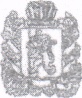 РОССИЙСКАЯ ФЕДЕРАЦИЯ                                         КРАСНОЯРСКИЙ КРАЙ                         САЯНСКИЙ РАЙОНСРЕДНЕАГИНСКИЙ СЕЛЬСКИЙ СОВЕТ ДЕПУТАТОВРЕШЕНИЕ05.05.2023                             с. Средняя Агинка                                 № 87     О внесении изменений в решение Среднеагинского сельского совета депутатов от  10.10.2017 № 48 «Об установлении дополнительных оснований признания безнадежным к взысканию недоимки по местным налогам (в том числе отмененным местными налогами), задолженности по пеням и штрафам по этим налогам»В целях приведения решения Среднеагинского сельского Совета депутатов от  10.10.2017 № 48 «Об установлении дополнительных оснований признания безнадежным к взысканию недоимки по местным налогам (в том числе отмененным местными налогами), задолженности по пеням и штрафам по этим налогам», в соответствие с действующим законодательством, на основании Федерального закона от 14.07.2022 № 263 – ФЗ «О внесении изменений в часть первую и вторую Налогового кодекса Российской Федерации», руководствуясь статьей 28 и статьей 29  Устава Среднеагинского сельсовета, Среднеагинский сельский Совет депутатов РЕШИЛ:1. Внести в решение Среднеагинского сельского Совета депутатов от  10.10.2017 № 48 «Об установлении дополнительных оснований признания безнадежным к взысканию недоимки по местным налогам (в том числе отмененным местными налогами), задолженности по пеням и штрафам по этим налогам» следующие изменения:1.1. В наименовании решения и по тексту решения слова «безнадежные к взысканию недоимка по местным налогам, задолженность по пеням и штрафам по этим налогам» заменить словами «безнадежная к взысканию задолженность в части сумм местных налогов».1.2. В подпунктах 2.1, 2.2, 2.3 пункта 2 решения слова «справка налогового органа о суммах недоимки и задолженности по пеням и штрафам» заменить словами « справка налогового органа по месту учета налогоплательщика о задолженности в части сумм местных налогов».2.  Решение вступает в силу со дня его официального опубликования в газете «Среднеагинские вести» и подлежит размещению на странице Среднеагинского сельсовета официального сайта администрации Саянского района www/ adm-sayany.ru в информационно-телекоммуникационной сети Интернет.Глава Среднеагинского сельсовета,Председатель Среднеагинского сельского Совета депутатов                                                                          Р.Ф.Наузников